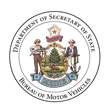       State of MaineSecretary of StateBureau of Motor VehiclesCertification of Acquired Brain InjuryName: _____________________________________________________________Date of Birth: _______________________________________________________Mailing Address: ____________________________________________________________________________________________________________________________________Telephone Number: __________________________________________________To issue a non-driving card to the person named above, please sign this form indicating the person named above on this document has an acquired brain injury as defined by Maine statute, Title 22, Section 3086.__________________________________________________________________Licensed Neurologist, Physician, Neuropsychologist Name (printed) License Number__________________________________________________________________Signature                                                                                DateApplicant: Mail this application with a $5.00 check or money order to the address below:Secretary of StateBureau of Motor Vehicles29 State House Station, Augusta, ME 04333-0029Attn: Medical Review UnitTelephone: (207) 624-9000 ext. 52124  TTY Users call Maine relay 711This card provides no driving privileges and may not be used as a form of identification. 